Games will 2 halves, 13 minutes in length with a 1 minute half-time. Games ending in a tie will have a 2 minute overtime to decide a winner. ‘A’ and ‘B’ Champs will be determined by the 2 teams will the most points at the end of the day. Follow normal tie-breaking procedures in the event of a tie. 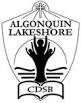 Elementary AthleticsJunior ‘B’ Mixed BasketballFriday, March 1,st 2019N.C.C., Belleville1) Our Lady of Fatima2) St. Mary, Read3) St. Carthagh4) Sacred Heart, Marmora5) Sacred Heart, Batawa6) Holy Rosary7) Holy Name of MaryTimeProvidence NorthProvidence South9:30 – 10:002 vs 63 vs 710:10-10:401 vs 45 vs 610:50-11:201 vs 32 vs 411:30-12:005 vs 72 vs 312:00-12:30LUNCHLUNCH12:30-1:001 vs 54 vs 61:10-1:402 vs 71 vs 61:50-2:204 vs 73 vs 5